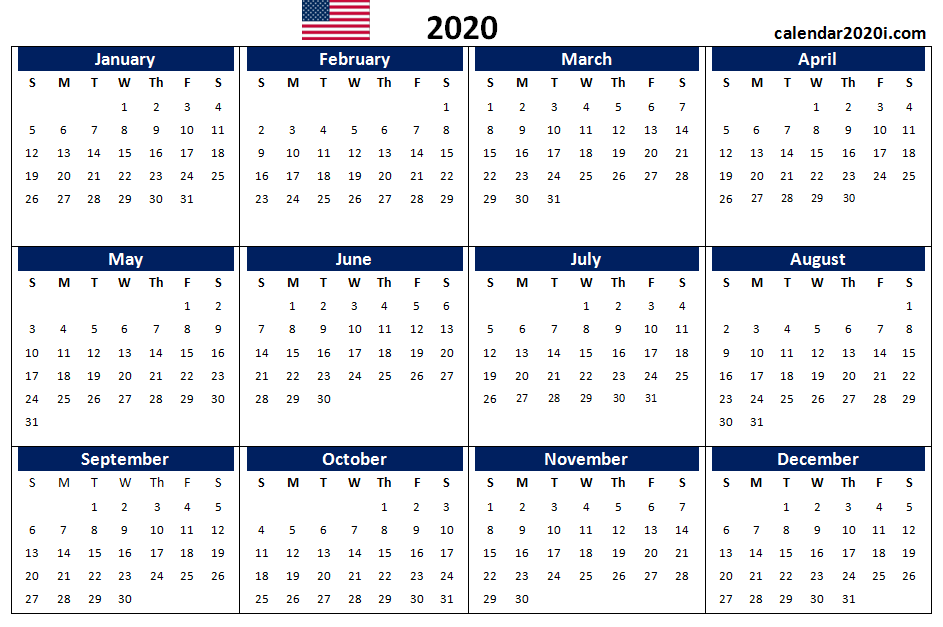 INTERVIEWER INFORMATION Date of interview and form completion: MM / DD / YYYYInterviewer name   Last: ________________________ First: _________________________ Affiliation: _________________________                                                     Last: ________________________ First: _________________________ Affiliation: _________________________HEALTHCARE PERSONNEL (HCP) IDENTIFIERS (NOT TO BE TRANSMITTED TO CDC)HCP Name: Last: ________________________ First: _________________________ 4. Phone no.:(________)____________________HCP address: _______________________________________City: ________________________State: ____________ ZIP: ____________Facility Name: 1_______________________________________________________________________________________________________              2_______________________________________________________________________________________________________               3_______________________________________________________________________________________________________                                            4_______________________________________________________________________________________________________HCP CASE STATUS INFORMATIONREAD ME FIRST! Answer all questions on this form to the best of your knowledge. For dates, use a calendar (one is included) and any additional documentation or information you have available to help you remember and records dates as accurately as possible.Are you a healthcare personnel? (Refer to definition of healthcare personnel in the box) Yes  No; STOP the interview  Not sure; STOP the interview Have you been diagnosed with COVID-19? Yes  No  Not sureHave you been tested for coronavirus (also known as SARS-CoV-2), the virus that causes COVID-19? Yes No; STOP the interview  Not sure  Did someone (for example a doctor, nurse, or lab technician) collect swab(s) from your nose and/or throat for coronavirus (SARS-CoV-2) testing?  Yes; answer Q10a No; go to Q11 Not sure; go to Q11  10a. What was the coronavirus test result of the swab(s)? (if they collected swabs from you more than once, check “Positive” if at least one of the swabs tested positive for coronavirus; check “Negative” only if all swabs tested negative for coronavirus)   I was not told of my results Positive; answer Q10b  Negative; answer Q10c My results were unclear10b. When did they collect the first swab that tested positive? MM / DD / YYYY   Not sure 10c. When did they collect the most recent swab that tested negative? MM / DD / YYYY       Not sure Did someone (for example a doctor, nurse, or lab technician) collect blood from you for coronavirus (SARS-CoV-2) testing?  Yes; answer Q11a No; go to Q12 Not sure; go to Q12  11a. What was the test result of your blood? (if they collected blood from you more than once, check “Positive” if at least one blood test was positive; check “Negative” only if all blood tests were negative)    I was not told of my results  Positive; answer Q11b and Q11c  Negative; go to Q11d                                                                                                                                             My results were unclear 11b. Was your result positive for IgM or IgG antibodies?  IgM    IgG    Not sure                11c. When did they collect the first positive blood sample? MM / DD / YYYY        Not sure11d. When did they collect the most recent negative blood sample? MM / DD / YYYY         Not sureDid you have any close contact with a person(s) with COVID-19? (Refer to definitions in the box) Yes; answer Q12a   No; go to Q13 Not sure; go to Q1312a. Did the close contact occur in the healthcare          facility where you work?          Yes; answer Q12b, Q12c, and Q12d          No; go to Q13              Not sure; go to Q13     12b. When was your first close contact with a           person(s) with COVID-19 in the healthcare          facility where you work?          MM / DD / YYYY     Not sure     12c. When was your last close contact with a person(s) with COVID-19 in the healthcare facility where you work? (record interview date or today’s date if close contact is still occurring) MM / DD / YYYY     Not sure     12d. Did your facility inform you of the exposure risk level of your close contact with a person(s) with COVID-19? Yes; answer Q12d1 No Not sure                    12d1. What was your exposure risk level?         High /  Medium /  Low /   Not sure  Have you had any of the symptoms in the table below? No; go to Q15                 Yes; check all symptoms in the table below that apply; provide onset and resolution date for any symptom                 you had; write interview or form completion date as resolution date if you still have the symptoms.If you have been diagnosed with COVID-19, check the symptoms you had during the 14 days before and on the specimen collection date of your first positive coronavirus test. For example, if you had a nasal swab for coronavirus testing done on April 15, check any symptoms you had from April 1 through April 15. (MM / DD / YYYY to MM / DD / YYYY)  If you have NOT been diagnosed with COVID-19, check the symptoms you had during the 14 days before and on the specimen collection date of your most recent NEGATIVE coronavirus test result.  (MM / DD / YYYY to MM / DD / YYYY)  Based on the information on symptom dates in the table above, when was the first date you started to have COVID-19 symptom(s)? MM / DD / YYYY    Not sureINSTRUCTIONS FOR SECTIONS IV–VIREAD ME FIRST (EIP interviewer instructions)If the HCP was diagnosed with COVID-19 and had symptoms, complete Questions #15–40 with information for the 14 days before and the day of symptom onset (MM / DD / YYYY to MM / DD / YYYY) If the HCP was diagnosed with COVID-19 and did NOT have symptoms, complete Questions #15–40 with information for the 14 days before and on the specimen collection date of the first positive coronavirus test  (MM / DD / YYYY to MM / DD / YYYY)  If the HCP was NOT diagnosed with COVID-19 and had symptoms, complete Questions #15–40 with information for the14 days before and the day of symptom onset (MM / DD / YYYY to MM / DD / YYYY)If the HCP was NOT diagnosed with COVID-19 and did NOT have symptoms, complete Questions #15–40 with information for the 14 days before and on the specimen collection date of the most recent NEGATIVE coronavirus test result (MM / DD / YYYY to MM / DD / YYYY)  REMINDER: For this interview, close contact means: a) being within approximately 6 feet (2 meters) of a person with COVID-19 for at least a few minutes; or b) having unprotected direct contact with infectious secretions or excretions of the patient (e.g., being coughed on, touching used tissues with a bare hand).HCP COMMUNITY EXPOSURESDid you have close contact with a person(s) with COVID-19 outside of the healthcare facility(ies) where you work?    Yes; answer Q15a, Q15b, and Q15c    No; go to Q16    Not sure; go to Q16     15a. When did you first and last have close contact with a person(s) with COVID-19 outside of the facility(ies)?          Date of first close contact MM / DD / YYYY          Not sure         Date of last close contact MM / DD / YYYY           Not sure15b. What is your relationship to the person(s) with COVID-19? (Check all that apply)         Spouse/partner    Child    Parent  Other family   Friend    Co-worker 
        Classmate   Roommate   Contact only – no relationship   Other; can you specify? _________________15c. Where did the close contact with a person(s) with COVID-19 occur? (Check all that apply)         Household    Daycare     School/University     Transit    Rideshare    Hotel         Cruise ship   Healthcare facility (non-work reasons)   Other; can you specify? ________________________Did you travel away from home? (Check “Yes” if your return date is between MM / DD / YYYY   and              MM / DD / YYYY   as defined in guidance at top of page 5)   Yes—domestic travel; can you specify destination(s)? ______________________________________________________ Yes—international travel; can you specify destination(s)? __________________________________________________ No    Not sure Did any of the following situations apply to you? If “Yes,” provide start and end dates for each situation.HCP EXPOSURES AND PATIENT CARE ACTIVITIES DURING WORK IN HEALTHCARE FACILITY(Remember to refer to the timeframe defined in the INSTRUCTIONS FOR SECTIONS IV–VI above)HCP PARTICIPATION IN AEROSOL-GENERATING PROCEDURES DURING WORK IN HEALTHCARE FACILITY  (Remember to refer to the timeframe defined in the INSTRUCTIONS FOR SECTIONS IV–VI above)READ ME FIRST (EIP interviewer instructions)For this section, refer to these examples of aerosol-generating procedures (AGPs):Airway suctioning         Breaking ventilation circuit (intentionally or unintentionally)BronchoscopyChest physiotherapyCode/CPR                                                                                High-flow oxygen deliveryHigh-frequency oscillatory ventilation (HFOV)     IntubationMini-bronchoalveolar lavage (BAL)                              Manual (bag) ventilation                                                                  Nebulizer treatmentsNon-invasive positive-pressure ventilation (NIPPV, e.g., BiPAP, CPAP)  Sputum induction                         Certain dental proceduresOther aerosol generating proceduresDid you participate in any aerosol-generating procedures (AGPs) for COVID-19 patient(s)? (Refer to examples of AGPs in the table) Yes; answer Q26a No; go to Q27   Not sure; go to Q2726a. Which of the following aerosol generating procedures (AGPs) did you perform, assist with, or were you present in the room for, with a COVID-19 patient(s)? (Check all that apply; for each procedure selected, indicate if you performed/assisted or were present in room, number of procedures, average length of procedure, personal protective equipment [PPE] used, and frequency of PPE use)		Procedure            PPE                                                                        Frequency of use  High-frequency oscillatory ventilation (HFOV)               Performed or assisted   Present in room         Time spent in room during HFOV: ______________minutes Chest physiotherapy           Performed or assisted   Present in room         Number of procedures: _____________________         Average length of procedure: ________________minutes Mini-bronchoalveolar lavage (BAL)                                        Performed or assisted   Present in room         Number of procedures: _____________________         Average length of procedure: ________________minutes Breaking ventilation circuit (intentionally or unintentionally)          Performed or assisted   Present in room         Number of disconnections: __________________         Average duration of each disconnection: __________minutes Sputum induction                                   Performed or assisted   Present in room         Number of procedures: _____________________         Average length of procedure: ________________minutes		Procedure            PPE                                                                        Frequency of use  Bronchoscopy           Performed or assisted   Present in room         Number of procedures: _____________________         Average length of procedure: ________________minutes High-flow oxygen delivery          Performed or assisted   Present in room         Time in room during delivery: __________________minutes Other AGP; can you specify? __________________________          Performed or assisted   Present in room         Number of procedures: _____________________         Time in room during AGP: __________________minutes Other AGP; can you specify? _________________________          Performed or assisted   Present in room         Number of procedures: _____________________         Time in room during AGP: __________________minutes Other AGP; can you specify? _________________________          Performed or assisted   Present in room         Number of procedures: _____________________         Time in room during AGP: __________________minutesWhat is the longest single (continuous) amount of time you were in a room or other location with COVID-19 patient(s)? Two minutes or less                          Between 2 and 15 minutes   Between 15 and 30 minutes           Between 30 and 60 minutes          More than 60 minutes             Not sure What is the total amount of time that you were in a room or other location with COVID-19 patient(s)?Estimated: ____________________minutes    Not sureHow close did you get to the COVID-19 patient(s)? (if you saw more than one COVID-19 patient and/or had more than one interaction with COVID-19patient(s), give the closest distance)  Within 6 feet or less	    More than 6 feet away at all times        Not sure How often were COVID-19 patient(s) wearing a facemask or cloth face covering or were they intubated (i.e., have a tube inserted into their lungs for breathing) when you had contact with them? (Do not count masks used for delivery of oxygen or non-invasive positive pressure ventilation) All the time        Most of the time       Sometimes         Rarely or never           Not sure 30a. Which of the following was in place on COVID-19 patient(s) during your contacts? (Check all that apply) Surgical or procedure mask               Cloth face covering            N95 respirator  Endotracheal or nasotracheal tube (for invasive mechanical ventilation) Other; can you specify? _____________________________________________________________________________________               None                   Not sureHow often were COVID-19 patient(s) in an Airborne Infection Isolation Room (AIIR) (i.e., negative pressure room used for isolation) when you had contact with them? All the time         Most of the time        Sometimes     Rarely or never       Not sureDid you have any concerns about your own PPE use during care for COVID-19 patient(s) (for example, did you have tears in your PPE, or did you need to change or replace your PPE while in the patient room)? Yes; can you describe your concern(s)?___________________________________________________________________ No Not sure Did you use any of the following practices when wearing an N95 respirator? (Check all that apply) I wore one N95 respirator for repeated close contact encounters with several patients, without removing the respirator between patient encounters. I wore one N95 respirator for repeated close contact encounters with several patients, but I usually removed it (‘doffed’) after each encounter. I wore the same N95 respirator on multiple workdays.          I wore a respirator, but I did not use any of these practices.    I did not use a respirator. Other; can you specify? _____________________________________________________________________________________Were you fit tested for a respirator (for example, a N95 respirator)?  Yes – during the past year; answer Q34a Yes – more than one year ago; answer Q34a No; go to Q35	 Not sure; go to Q35	34a. During the timeframe of interest, were you able to wear the respirator that you were fit tested for   while caring for COVID-19 patients?               Yes	 No	 Not sure    Did not use a respiratorDid you have any exposures of your mucous membranes (for example, your mouth or eyes) or skin to COVID-19 patient's respiratory secretions (i.e., liquid from mouth or nose), blood or other body fluids? Yes; can you specify the fluid to which you were exposed? _________________________________________   No    Not sure Did you have any percutaneous exposures (e.g., needle sticks or cuts) to COVID-19 patient's respiratory secretions (i.e., liquid from mouth or nose), blood or other body fluids?
 Yes; can specify the fluid to which you were exposed? ________________________________________ _     No      Not sure Did you have any direct skin-to-skin contact(s) with COVID-19 patient(s)?  Yes        No        Not sure How would you describe your hand hygiene compliance (i.e., following hand washing guidance) during care for COVID-19 patient(s) or working in the room of COVID-19 patients? All the time       Most of the time    Sometimes     Rarely or neverIn your normal workday, how often were you able to practice social distancing with your co-workers? Social distancing means staying 6 feet away from other persons. All the time       Most of the time    Sometimes     Rarely or neverHow often did you practice universal masking at work (e.g., wearing any type of mask for the entire shift)? All the time       Most of the time    Sometimes     Rarely or neverHCP DEMOGRAPHICS AND UNDERLYING MEDICAL CONDITIONSWhat sex were you assigned at birth, on your original birth certificate?   Male    Female  Refused   I don’t know 41a. Do you currently describe yourself as male, female, or transgender? Male    Female  Transgender   None of theseHow old are you?  _______ years   Prefer not to answerWhat is your height?  ___________ feet _________ inches   Prefer not to answerWhat is your weight?  ______________________ pounds   Prefer not to answerHow would you define your ethnicity? (Check one) Hispanic or Latino    Not Hispanic or Latino  How would you define your race? (Check all that apply)Do you have any of the following underlying conditions?Are you taking any immunosuppressant medications (i.e., medications to reduce your body’s immune response like corticosteroids, chemotherapy, or other medications)?   Yes; can you specify? ______________________________________________________________________________________ No   Prefer not to answerAre you taking any other medications?  Yes; can you specify?______________________________________________________________________________________ No   Prefer not to answerAre you a current smoker (includes tobacco, e-cigarettes/vaping, or marijuana)?    Yes; answer Q50a  No; go to Q51 Prefer not to answer; go to Q5150a. How long have you been smoking? ______________ yearsAre you a former smoker (includes tobacco, e-cigarettes/vaping, marijuana)?     Yes; answer Q51a and Q51b  No; go to Q52 Prefer not to answer; go to Q52      51a. How long did you smoke? ______________ years        51b. How long since you quit smoking? ______________  years or   monthsWhen was the last time you received flu vaccine? MM/YYYY      Not sure Never received flu vaccine     ADDITIONAL INFORMATIONDo you have any additional information you would like to share? 